Ҡ А Р А Р                                                                           ПОСТАНОВЛЕНИЕ14 июль 2023- й.		                 №29   	                      от 14 июля 2023 г.О присвоении адресаРуководствуясь Федеральным законом от 06.10.2003 №131-ФЗ "Об общих принципах организации местного самоуправления в Российской Федерации", Федеральным законом от 28.12.2013 №443-ФЗ "О федеральной информационной адресной системе и о внесении изменений в Федеральный закон "Об общих принципах организации местного самоуправления в Российской Федерации", Правилами присвоения, изменения и аннулирования адресов, утвержденными Постановлением Правительства Российской Федерации от 19.11.2014 №1221, Приказом Минфина России от 05.11.2015 №171н «Об утверждении Перечня элементов планировочной структуры, элементов улично-дорожной сети, элементов объектов адресации, типов зданий (сооружений), помещений, используемых в качестве реквизитов адреса, и правил сокращенного наименования адресообразующих элементов»,  ПОСТАНОВЛЯЮ:– Нежилому зданию присвоить следующий адрес: 452215, Российская Федерация, Республика Башкортостан, Чекмагушевский муниципальный район, сельское поселение Юмашевский	 сельсовет, деревня Макаровка, улица Лесная, здание 3/1;     - Нежилому зданию присвоить следующий адрес: 452227, Российская Федерация, Республика Башкортостан, Чекмагушевский муниципальный район, сельское поселение Юмашевский	 сельсовет, село Юмашево, улица Мира, здание 9.2. Разместить сведения об адресах объектов адресации в Государственном адресном реестре.3. Контроль за исполнением настоящего Постановления оставляю за собой.Врип главы  сельского поселения                                            И.Ф. ГарифуллинаБАШҠОРТОСТАН  РЕСПУБЛИКАҺЫСАҠМАҒОШ  РАЙОНЫмуниципаль районЫНЫҢЙОМАШ АУЫЛ СОВЕТЫАУЫЛ  БИЛӘмӘҺЕХАКИМИӘТЕ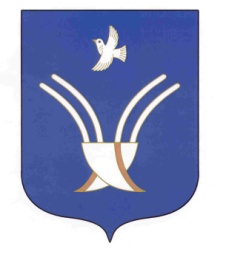 Администрациясельского поселенияЮМАШЕВСКИЙ СЕЛЬСОВЕТмуниципального района Чекмагушевский район Республики Башкортостан